H. CONGRESO DEL ESTADO DE CHIHUAHUAP R E S E N T E.- El suscrito, Gustavo de la Rosa Hickerson, en mi carácter de Diputado de la Sexagésima Séptima Legislatura del Honorable Congreso del Estado de Chihuahua por el Grupo Parlamentario de MORENA y Presidente de la Comisión de Derechos Humanos y Atención a Grupos Vulnerables, con fundamento en lo dispuesto por los artículos 68 fracción I, de la Ley Orgánica del Poder Legislativo, así como los numerales 75 y 77 del Reglamento Interior de Practicas Parlamentarias del Poder Legislativo; todos ordenamientos del Estado de Chihuahua, acudo ante esta Honorable Asamblea Legislativa, a fin de presentar una iniciativa con carácter de Decreto, a fin de adicionar a la Ley Electoral del Estado de Chihuahua el Artículo Quinto Transitorio del DECRETO LXVII/RFLEY/0583/2023 VIII P.E., al tenor de la siguiente: E X P O S I C I O N   D E   M O T I V O SEn virtud de la sentencia emitida  por el Tribunal Estatal Electoral de Chihuahua del expediente JDC-021/2023 en donde “Se declara la existencia de las omisiones atribuidas al Congreso del Estado de Chihuahua y el Instituto Estatal Electoral, respecto a la omisión de garantizar el derecho de las personas con discapacidad a ser votadas, así como tener representación dentro del Congreso del Estado y de los ayuntamientos”, y de su pronunciamiento basado en el criterio establecido por la Sala Superior en el expediente de clave SUP-RAP-121/2020 y acumulados,72 en donde determina avanzar progresivamente hacia la pertinencia de incluir medidas para que todas las personas que histórica, social y culturalmente han sido colocadas en situación de vulnerabilidad.Por lo que es indispensable generar una normativa para que toda la ciudadanía en situación de vulnerabilidad –incluidas las personas con discapacidad–, puedan tener las mismas oportunidades en el ejercicio de sus derechos político-electorales; esto en el plazo previsto en el  párrafo cuarto, fracción II, del artículo 105 de la Constitución Federal, mismo que establece que las leyes electorales locales deberán promulgarse y publicarse por lo menos noventa días antes de que inicie el proceso electoral. De conformidad con la Ley Integral para las Personas con Discapacidad del Estado de Chihuahua, la Constitución Federal, los tratados internacionales, la Constitución Local, y con las leyes federales y estatales vigentes, que estipulan que los entes públicos están obligados a asumir la discapacidad como una característica de la diversidad humana e incorporar una perspectiva de inclusión en el ejercicio de sus facultades y obligaciones, con el fin de garantizar la igualdad sustantiva de las personas con discapacidad para el pleno goce de sus derechos humanos, asegurar el acceso a la justicia en igualdad sustantiva con la asistencia que requiera para garantizar el entendimiento pleno de los asuntos en los que se intervenga.Cabe mencionar, que en los expedientes SUP-RAP-122/2020, SUP-JDC-10176/2020, SUP-RAP-125/2020, SUP-RAP-126/2020 y SUP-RAP-127/2020, la Sala Superior del TEPJF analizó un juicio para la protección de los derecho político-electoral del ciudadano, promovido por una persona con discapacidad, en el que alegaba la omisión normativa del Instituto Nacional Electoral para emitir acciones afirmativas a favor de las personas con discapacidad, y a partir de la protección del derecho a quienes pertenecen a ese grupo, resolvió ampliar los efectos de protección a los demás grupos vulnerables (página 91 y siguientes de la sentencia).Es nuestra obligación legislativa implementar acciones, medidas afirmativas necesarias y efectivas, tendentes a lograr la inclusión de representantes populares de los grupos vulnerables, mediante la postulación de candidaturas por los partidos políticos o coaliciones, en el entendido de que necesariamente deberá incluir a las personas con discapacidad, y podrá hacerlo con todos aquellos que considere pertinente o que racionalmente puedan alcanzar un grado de representación política en el próximo proceso electoral local.Implementando las medidas necesarias para posibilitar el ejercicio de los derechos político electorales de las personas con discapacidad.D E C R E T O ARTICULO PRIMERO. Se adiciona a la Ley Electoral del Estado de Chihuahua el Artículo Quinto Transitorio del DECRETO LXVII/RFLEY/0583/2023 VIII P.E,: ….ARTICULO QUINTO. - Los Partidos Políticos deberán implementar acciones afirmativas, idóneas y pertinentes a favor de las personas con discapacidad, incluyendo en sus postulaciones de candidaturas de Mayoría Relativa y Representación Proporcional a personas con discapacidad y demás grupos vulnerables, a partir de las elecciones del año 2024.ARTICULO TRANSITORIOUNICO. El presente Decreto entrara en vigor al día siguiente de su publicación en el Periódico Oficial del Estado. ECONOMICO.  Aprobado que sea túrnese a la secretaria correspondiente para que elabore la minuta de Decreto en los términos que deba publicarse. D a d o en la sede del Poder Legislativo, en la ciudad de Chihuahua, Chih., a los 07 días del mes de Julio del año dos mil veintitrés.ATENTAMENTE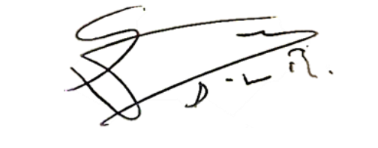 DIP. GUSTAVO DE LA ROSA HICKERSON